              					5.SJEDNICA ŠKOLSKOG ODBORA   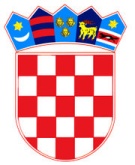      REPUBLIKA HRVATSKA KRAPINSKO-ZAGORSKA ŽUPANIJA OSNOVNA ŠKOLA MATIJE GUPCA           GORNJA STUBICAMatije Gupca 2, 49245 Gornja Stubica KLASA: 003-06/21-01/09URBROJ: 2113/05-380-8-21-1Gornja Stubica, 2.srpnja  2021.Na temelju članka  43. 47. i 58. Statuta Osnovne škole Matije Gupca Gornja Stubica predsjednica Školskog odbora  Željka Franjković saziva  5. sjednicu Školskog odbora  koja će se  zbog opravdanog razloga: epidemije koronavirusa  održati elektroničkim putem  dana 08.srpnja  2021.  (četvrtak)  s početkom  08.07.2021. (četvrtak)  u 08;00 sati i  završetkom 08.07.2021. (četvrtak)  u 18;00 sati DNEVNI RED:Usvajanje predloženog Dnevnog reda  5.sjednice Školskog odbora 8.7.2021.,Usvajanje zapisnika sa 4. e- sjednice  Školskog odbora održane  dana 14.6.2021.u vremenu od 8:00-18;00 sati sa svim odlukama i zaključcima, (privitak zapisnik)Donošenje Odluke da se u područnoj školi Dubovec  neće ustrojavati razredni odjeli za školsku godinu 2020/2021. i da  Područna škola Dubovec privremeno prestaje s radom za školsku godinu 2021./2022.  sukladno odredbi članka 95. Zakona o odgoju i obrazovanju u osnovnoj i srednjoj školi (Narodne novine broj 87/08., 86/09., 92/10., 105/10 – ispravak, 90/11., 16/12., 86/12., 94/13., 152/14., 7/2017., 68/18., 98/19., 64/20), (pismeno je upoznat Osnivač KZŽ,  odluka se  u  roku od 15 dana dostavlja  ministarstvu znanosti i obrazovanja i Osnivaču. Osnivač je 1.7. donio  Odluku o ustroju razrednih odjela.)Donošenje  financijskog izvješća za razdoblje od 01.01.2021.  do 30.06.2021. godine, na prijedlog ravnateljice,Upoznavanje  Školskog odbora sa Izvješćem koordinatorice Martine Goluban, psihologinje,  o provedbi projekta Baltazar 4.- pomoćnici u nastavi za učenike s teškoćama u školskoj godini 2020/2021., Donošenje Donošenje Pravila o upravljanjanju dokumentarnim i arhivskim gradivom i Posebnog popisa  dokumentarnog i arhivskog gradiva s rokovima čuvanja  koji je sastavni je  dio ovih Pravila, Pitanja, prijedlozi i mišljenja, razno. Članak 47.Statuta ŠkoleU hitnim situacijama te posebno opravdanim razlozima sjednica Školskog odbora može se sazvati usmeno odnosno telefonskim putem ili elektroničkim putem. U slučaju održavanja elektroničke sjednice u pozivu za sjednicu koji se dostavlja svim članovima na njihovu mail adresu, uz dnevni red određuje se početak i završetak elektroničke sjednice, a u tom se vremenu članovi Školskog odbora očituju elektroničkim putem.Nakon završetka elektroničke sjednice sastavlja se zapisnik u čijem su privitku sva pristigla očitovanja.                                                                       Predsjednica Školskog odbora:                Željka FranjkovićDostaviti:I.Članovima Školskog odbora elektroničkim putem 1.Željka Franjković2.Martina Lešković3.Dinko Prpić4.Juraj Lukina 5.Vladimir Škvorc6.Željka Levak7. Marija Vrđuka PoldrugačII.Oglasna  ploča i mrežna stranica  OŠ Matije Gupca Gornja Stubica III.Ravnateljica škole, IV.Arhiva.Točka 6. Dnevnog reda-obrazloženje Donošenje Pravila o upravljanju dokumentarnim i arhivskim gradivom iPosebnog popisa  dokumentarnog i arhivskog gradiva s rokovima čuvanja  koji je sastavni ovih Pravila. Donosi se u skladu sa  Zakonom o arhivskom gradivu i arhivima (Narodne novine  broj 61/18, 98/19) te  Pravilnikom o upravljanju dokumentarnim gradivom izvan arhiva (Narodne novine broj  105/20) kao i Posebni popis arhivskoga i dokumentarnoga gradiva. Postupak donošenja je sljedeći: na prijedlog ravnateljice Školski odbor donosi  Pravila o upravljanja dokumentarnim i arhivskim gradivom i Posebni popis  dokumentarnog i arhivskog gradiva s rokovima čuvanja  koji je sastavni  dio ovih Pravila   koji se šalju na suglasnost nadležnom državnom arhivu, a nakon dobivene izričite ili prešutne suglasnosti nadležnog državnog arhiva ova Pravila...i posebni popis stupaju na snagu te ih  Škola objavljuje na način kako je u Pravilima propisano (na oglasnoj ploči i mrežnoj stranici Škole)